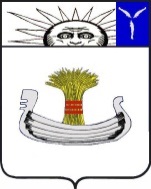 АДМИНИСТРАЦИЯНАТАЛЬИНСКОГО МУНИЦИПАЛЬНОГО ОБРАЗОВАНИЯБАЛАКОВСКОГО МУНИЦИПАЛЬНОГО РАЙОНАСАРАТОВСКОЙ ОБЛАСТИПОСТАНОВЛЕНИЕот 06 мая 2022 года № 47с. НатальиноО внесении изменений в постановление  администрации Натальинского муниципального образования Балаковского муниципального района Саратовской области от 10 июля 2019 года № 76В соответствии с Федеральным законом от 06.10.2003 года № 131- ФЗ "Об общих принципах организации местного самоуправления в Российской Федерации", Федеральным законом от 10.01.2002 года № 7-ФЗ «Об охране окружающей среды», Распоряжением Правительства Российской Федерации от 18.09.2019 года № 2113-р «Об утверждении перечня типовых государственных и муниципальных услуг, предоставляемых исполнительными органами государственной власти субъектов Российской Федерации, государственными учреждениями субъектов Российской Федерации и муниципальными учреждениями, а также органами местного самоуправления», администрация Натальинского муниципального образования Балаковского муниципального района Саратовской области ПОСТАНОВЛЯЕТ:1. Название постановления администрации Натальинского муниципального образования от 10.17.2019 № 76 изложить в следующей редакции: «Об утверждении Положения о порядке вырубки зеленых насаждений, возмещения ущерба, нанесенного вырубкой, и восстановления зеленых насаждений на территории Натальинского муниципального образования Балаковского муниципального района Саратовской области». 2. Приложение к постановлению администрации Натальинского муниципального образования от 10.07.2019 № 76 изложить в новой редакции, согласно приложению к настоящему постановлению.3. Настоящее постановление вступает в силу после его официального обнародования.4. Контроль за исполнением постановления возложить на заместителя главы администрации Натальинского муниципального образования по ЖКХ, благоустройству, и управлению муниципальной собственностью.Глава Натальинского муниципального образования                                                   А.В. АникеевПриложение к постановлению администрации Натальинского муниципального образования от  06.05.2022 года № 47«Приложение к постановлению администрации Натальинского муниципального образования от  10.07.2019 года № 76

Положение о порядке вырубки зеленых насаждений, возмещения ущерба, нанесенного вырубкой, и восстановления зеленых насаждений на территории Натальинского муниципального образования Балаковского муниципального района Саратовской областиОбщие положенияНастоящее Положение устанавливает единый порядок вырубки зеленых насаждений, возмещения восстановительной стоимости и восстановления зеленых насаждений, расположенных на территории Натальинского муниципального образования  на земельных участках, не принадлежащих организациям и физическим лицам на праве собственности, являющихся муниципальной собственностью Натальинского муниципального образования или государственная собственность на которые не разграничена.Положение о порядке вырубки зеленых насаждений, возмещения ущерба, нанесенного вырубкой, и восстановления зеленых насаждений на территории Натальинского муниципального образования Балаковского муниципального района Саратовской области (далее - Положение) разработано в соответствии с  Федеральным законом  "Об общих принципах организации местного самоуправления в Российской Федерации", сводом правил СП 42.13330.2016 Градостроительство. Планировка и застройка городских и сельских поселений. Актуализированная редакция СНиП 2.07.01-89*,  Федеральным законом от 10.01.2002 года № 7-ФЗ «Об охране окружающей среды». Под вырубкой зеленых насаждений понимается уничтожение деревьев, кустарников, газонов, цветников, а также любое причинение вреда зеленым насаждениям, влекущее прекращение роста и жизнедеятельности насаждений.В настоящем Положении используются следующие основные понятия:
зеленые насаждения - совокупность естественной и (или) искусственной древесной, кустарниковой, травянистой растительности;
дерево - растение, имеющее четко выраженный деревянистый ствол диаметром не менее 8 см у основания или не менее 5 см на высоте 1,3 м (за исключением саженцев);саженцы - молодые деревья с диаметром ствола менее 8 см у основания, высаженные или предназначенные для посадки;кустарник - многолетнее растение, ветвящееся у самой поверхности почвы и не имеющее в зрелом возрасте главного ствола;газон - территория (площадь) земельного участка, предназначенная для размещения естественной или искусственно высаженной растительности;цветник - территория (площадь) земельного участка, предназначенная для размещения цветов.Настоящее Положение классифицирует вырубку зеленых насаждений на вынужденную и незаконную:- вынужденной вырубкой зеленых насаждений считается вырубка деревьев и кустарников, газонов и цветников (в т.ч. и аварийных деревьев), оформленная в установленном порядке, выполнение которой необходимо в целях обеспечения условий для размещения временных объектов и объектов недвижимости, их ремонта и обслуживания, объектов инженерного обеспечения, благоустройства территорий населенных пунктов, а также в целях обеспечения нормативных требований к освещенности жилых и общественных помещений. При вынужденной вырубке деревьев выполняется порубка ствола и выкорчевывание (уничтожение) пней.- незаконной вырубкой зеленых насаждений считается порча или порубка деревьев, кустарников, газонов и цветников, выполненные без соответствующих разрешительных документов и оплаты восстановительной стоимости.Под порчей зеленых насаждений понимается вред, нанесенный зеленым насаждениям в результате окольцовки ствола, обдира коры, повреждения кроны, корневой системы, обжога, воздействия химическими веществами, повреждение газонов в результате вытаптывания, парковки на них транспортных средств, производства земляных работ и т.п.При вынужденной вырубке зеленых насаждений с заказчика вырубки взыскивается восстановительная стоимость, используемая исключительно на целевое финансирование работ по восстановлению зеленых насаждений.Настоящее Положение не распространяется на осуществление деятельности по вырубке зеленых насаждений в городских лесах и на особо охраняемых природных территориях, а также на отношения по созданию, содержанию, охране и вырубке зеленых насаждений, расположенных на садоводческих, дачных, приусадебных земельных участках и земельных участках индивидуальной жилой застройки, многоквартирных жилых домов, являющихся общей долевой собственностью собственников жилых помещений в многоквартирном доме.Вопросы, связанные с вырубкой, пересадкой зеленых насаждений и оценкой восстановительной стоимости, решает комиссия по зеленым насаждениям (далее по тексту - Комиссия). Состав и порядок работы Комиссии определяется постановлением администрации Натальинского муниципального образования Балаковского муниципального района Саратовской области. Основными задачами Комиссии являются максимально возможное сохранение зеленых насаждений при осуществлении вынужденной вырубки на территории Натальинского муниципального образования Балаковского муниципального района Саратовской области и определение суммы восстановительной стоимости. Размер восстановительной стоимости при вынужденной вырубке и ущерба при незаконной вырубке зеленых насаждений рассчитывается в соответствии с утвержденными в установленном порядке таксами и методиками исчисления вреда окружающей среде, а при их отсутствии - исходя из фактических затрат специализированных организаций по воспроизводству зеленых насаждений в населенных пунктах Натальинского МО в ценах текущего периода.Заключение Комиссии и оценка восстановительной стоимости при вынужденной вырубке зеленых насаждений фиксируются в Акте установленной формы согласно приложению N 1 к настоящему Положению.Решения по вырубке зеленых насаждений в больших объемах (более 30 неаварийных деревьев) или представляющих особую ценность принимаются Советом Натальинского муниципального образования в соответствии с рекомендациями Комиссии. II. Порядок вырубки, возмещения восстановительной стоимости и восстановления зеленых насаждений1. Документом, дающим право на проведение работ, связанных с вынужденной вырубкой зеленых насаждений, в том числе в охранных зонах инженерных сетей и коммуникации, является Разрешение на право вырубки зеленых насаждений на территории Натальинского МО администрации Натальинского муниципального образования по установленной форме согласно приложению N 2 к настоящему Положению (далее Разрешение), которое оформляется при наличии акта обследования зеленых насаждений с положительным заключением Комиссии на вырубку, пересадку, обрезку зеленых насаждений и документов об уплате восстановительной стоимости. Разрешение выдается на срок до шести месяцев.2. Разрешение выдается заявителю после представления документов, подтверждающих перечисление в бюджет Натальинского муниципального образования Балаковского муниципального района Саратовской области суммы восстановительной стоимости за вред, причиненный природной среде Натальинского муниципального образования Балаковского муниципального района Саратовской области вырубкой насаждений. В случае вынужденной вырубки зеленых насаждений при строительстве, реконструкции, установке или размещении объектов, в т.ч. временных, требуется наличие документов по инвентаризации зеленых насаждений (количественный, качественный и видовой состав, пространственное расположение зеленых насаждений на выделяемом под размещение, строительство, установку объектов земельном участке), а также, в случаях, предусмотренных  действующим законодательством, копии положительного заключения государственной (экологической, вневедомственной) экспертизы проектов и (при необходимости) разрешений на производство строительных работ. Лицо, получившее Разрешение, после осуществления вырубки извещает об этом Администрацию Натальинского муниципального образования Балаковского муниципального района Саратовской области в недельный срок.3. Восстановительная стоимость не взыскивается в следующих случаях:
- вырубки зеленых насаждений для восстановления нормы инсоляции жилых помещений (по заключению органов государственного санитарно-эпидемиологического надзора);- вырубки зеленых насаждений, высаженных с нарушением действующих норм (требований п. 4.12 СНиП 2.07.01-89*);- при вырубке аварийных деревьев;- при вырубке самосевных древесных насаждений (поросли), имеющих у основания ствола диаметр менее 8 см.Правовым актом Администрации Натальинского муниципального образования Балаковского муниципального района Саратовской области при строительстве, размещении, реконструкции социально значимых объектов регионального и местного значения (инженерных сооружений и коммуникаций, дорог) и объектов социальной сферы (школ, стадионов, детских садов, культурных центров, парков, скверов, памятников, монументов, памятных знаков, мемориальных комплексов, кладбищ) заказчик освобождается от уплаты восстановительной стоимости.4. Вырубка деревьев, имеющих мемориальную, историческую или уникальную эстетическую ценность, статус которых закреплен в установленном порядке, видов растительности, занесенных в Красную книгу, расположенных на территории Натальинского муниципального образования Балаковского муниципального района Саратовской области, запрещен. В чрезвычайных ситуациях, когда вырубка данной растительности неизбежна, экспертиза целесообразности вырубки и оценки экологического ущерба проводится расширенной Комиссией с привлечением специалистов и депутатов по распоряжению Администрации Натальинского муниципального образования Балаковского муниципального района Саратовской области.5. Зеленые насаждения взамен вырубленных восстанавливаются специализированными организациями высадкой на территории Натальинского муниципального образования Балаковского муниципального района Саратовской области равноценных либо более ценных пород деревьев и кустарников, разбивкой и посадкой растительности на газонах. Пересадка зеленых насаждений осуществляется специализированными организациями в места, согласованные с Администрацией Натальинского муниципального образования Балаковского муниципального района Саратовской области.6. Допускается проведение работ по вынужденной вырубке зеленых насаждений без предварительного оформления разрешительных документов:
- при проведении неотложных аварийных ремонтно-восстановительных работ в границах охранных зон инженерных сооружений и коммуникаций;
- при вырубке аварийных деревьев, угрожающих жизни и имуществу граждан, с последующим оформлением соответствующих документов в течение 10 дней. В данном случае заказчик перед вырубкой зеленых насаждений извещает Администрацию Натальинского муниципального образования Балаковского муниципального района Саратовской области и в двухдневный срок подает заявку на вырубку зеленых насаждений в Комиссию.III. Ответственность за незаконную вырубку насаждений1. За незаконную порубку или повреждение насаждений виновные юридические и физические лица привлекаются к административной ответственности в соответствии с Кодексом Российской Федерации об административных правонарушениях и Законом Саратовской области "Об административных правонарушениях в Саратовской области».2. Уплата штрафа за незаконную порубку или повреждение насаждений не освобождает нарушителя от обязанности возмещения ущерба. Ущерб, причиненный окружающей среде незаконной вырубкой или повреждением зеленых насаждений на территории Натальинского муниципального образования Балаковского муниципального района Саратовской области, предъявляется нарушителям от имени Администрации Натальинского муниципального образования Балаковского муниципального района Саратовской области. Размер ущерба определяется в соответствии с постановлением администрации Натальинского муниципального образования «Об утверждении цены и нормативов затрат, которые непосредственно связаны с выращиванием деревьев, кустарников и лиан, а также с уходом за ними до возраста уничтоженных или поврежденных» и подлежит перечислению в бюджет Натальинского муниципального образования Балаковского муниципального района Саратовской области.3. Денежные средства, взыскиваемые с физических и юридических лиц в виде административного штрафа, поступают в бюджет Натальинского муниципального образования Балаковского муниципального района Саратовской области.IV. Порядок поступления и использования средств, при вынужденной вырубке зеленых насаждений1. Доходы, полученные от уплаты восстановительной стоимости при вынужденной вырубке зеленых насаждений, поступают в бюджет Натальинского муниципального образования Балаковского муниципального района Саратовской области.2. Использование денежных средств, полученных при вынужденной вырубке, производится администрацией Натальинского муниципального образования Балаковского муниципального района Саратовской области по договорам со специализированными организациями на работы по озеленению территории Натальинского муниципального образования Балаковского муниципального района Саратовской области.3. Контроль за поступлением средств по возмещению восстановительной стоимости вырубленных зеленых насаждений, их целевым расходованием, а также восстановлением зеленых насаждений взамен вырубленных, осуществляется в соответствии с действующим законодательством.Приложение N 1 к Положению о порядке вырубки зеленых насаждений, возмещения ущерба, нанесенного вырубкой, и восстановления зеленых насаждений на территории Натальинского муниципального образования Балаковского муниципального района Саратовской области  АКТ обследования зеленых насаждений"____" __________ 20____ г. N _________Комиссия в составе:Председатель комиссии:____________________________________________________Члены комиссии:__________________________________________________

обследовала зеленые насаждения в связи с____________________________
(обоснование необходимости вырубки)
_________________________________________________________________по адресу________________________________________________________,
(наименование объекта, адрес)
заявляемых к вырубке (пересадке)_____________________________________

(юридическое, физическое лицо, адрес, телефон)
___________________________________________________________________

Заключение:
_________________________________________________________________,

(разрешить/запретить вырубку, обрезку, пересадку зеленых насаждений)  _____________________________________________________

на основании данного акта оформить Разрешение на право вырубки зеленых насаждений на территории Натальинского МО в администрации Натальинского муниципального образования Балаковского муниципального района Саратовской области Вырубка с возмещением восстановительной стоимостиВырубка без возмещения восстановительной стоимости
Итого: _____________________________ руб.
Председатель комиссии:__________________________________________

Члены комиссии:__________________________________________________

     ┌═══════════════════════════════════════════                               Схема                                
          расположения предполагаемых к вырубке (обрезке, пересадке) зеленых насаждений│                                                                  │
     └═══════════════════════════════════════════Приложение N 2 к Положению о порядке вырубки зеленых насаждений, возмещения ущерба, нанесенного вырубкой, и восстановления зеленых насаждений на территории Натальинского муниципального образования Балаковского муниципального района Саратовской области  РАЗРЕШЕНИЕна право вырубки зеленых насаждений на территории Натальинского МО№ _____		 «____» __________20___ г.	В соответствии с заявкой ________________________________________________________________ ___________________________________________________________________На основании акта обследования зеленых насаждений от «___» __________ 20___ г. и перечётной ведомости от «___» __________20___г. РАЗРЕШАЕТСЯ:___________________________________________________________________ (полное наименование юридического лица)___________________________________________________________________(фамилия, имя, отчество - для граждан)___________________________________________________________________вид работ___________________________________________________________________________________________________________________________________адресвырубить:деревьев _____________________________________________________ шт.кустарников ____________________________________________________ шт.обрезать:деревьев _______________________________________________________ шт.кустарников ____________________________________________________ шт.пересадить: деревьев _____________________________________________________ шт.кустарников ___________________________________________________ шт.сохранить: деревьев _____________________________________________________ шт.кустарников ___________________________________________________ шт.уничтожение травяного покрова (газона) ____________________ кв.м.	После завершения работ вывезти срубленные древесину и порубочные остатки. Сохраняемые зеленые насаждения огородить деревянными щитами до начала работ.Срок действия разрешения до _____________._______________________________________ 	____________  ___________ (должность уполномоченного лица органа,             подпись                    (ФИО)осуществляющего выдачу разрешения навырубку зеленых насаждений)Наименование зеленого
насаждения 
(порода, вид) Кол-во, шт., 
пог. м, кв. мЗатраты по посадке 
ед. зеленых, 
насаждений Восстановительная
стоимость 1 2 3 4 N 
п/пНаименование зеленых насажденийКол-во, шт., 
пог. м, кв. мДиаметр ствола
у основания 
(для деревьев)Отметка
о сносе1 2 3 4 5 